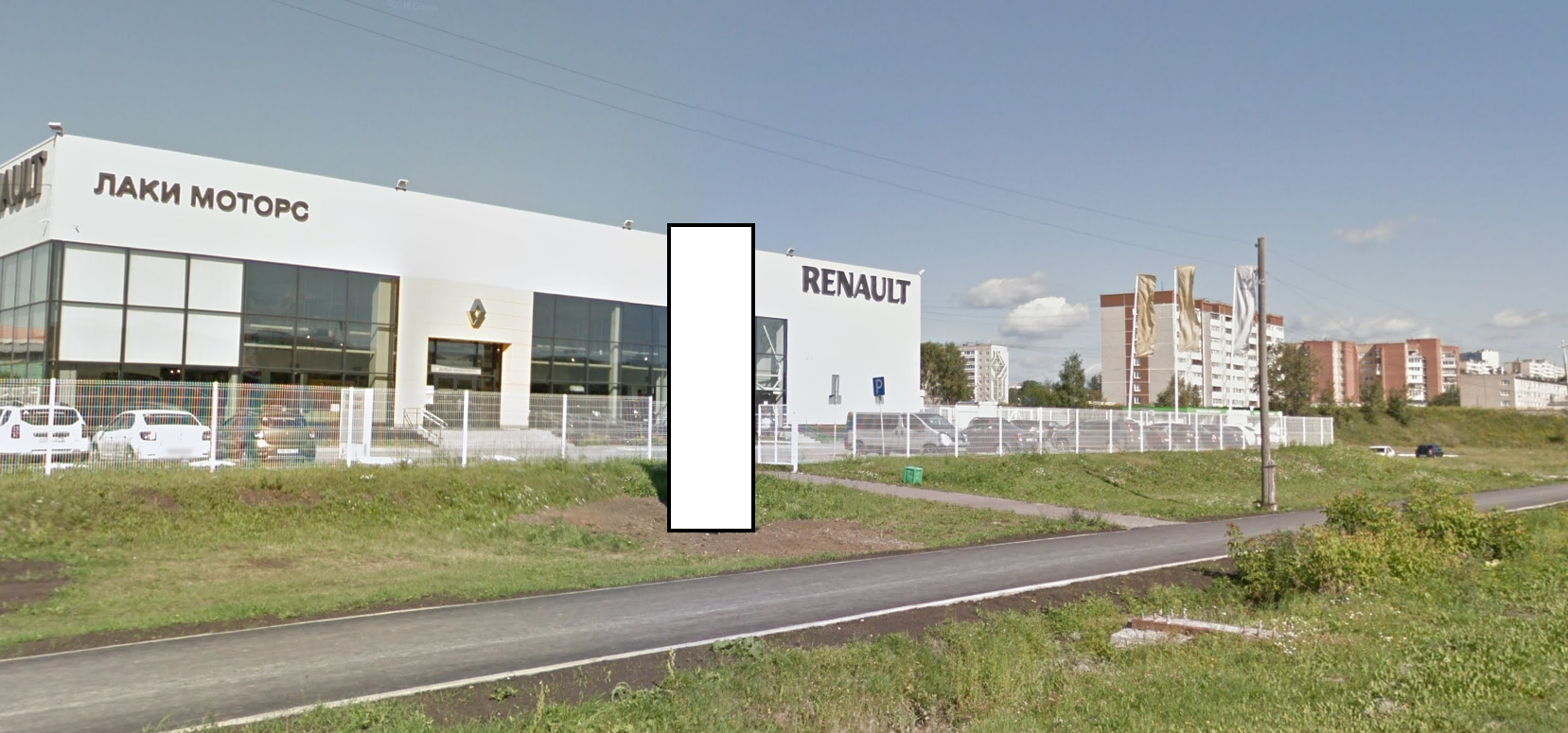 Код местаАдресТип*ВидПлощадь информационных полей, кв. мРазмеры, м (высота, ширина)Количество сторон0513208ул. Селькоровская, 78б (позиция № 4)1Нестандартная18,26,5х1,42